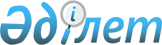 Павлодар қаласы әкімдігінің 2017 жылғы 30 наурыздағы "Павлодар қаласы бойынша 2017 жылға мектепке дейінгі тәрбие мен оқытуға арналған мемлекеттік білім беру тапсырысын, жан басына шаққандағы қаржыландыру және ата-ананың ақы төлеу мөлшерін бекіту туралы" № 360/11 қаулысына өзгерістер мен толықтыру енгізу туралы
					
			Күшін жойған
			
			
		
					Павлодар облысы Павлодар қалалық әкімдігінің 2017 жылғы 12 маусымдағы № 709/20 қаулысы. Павлодар облысының Әділет департаментінде 2017 жылғы 13 шілдеде № 5568 болып тіркелді. Күші жойылды - Павлодар облысы Павлодар қалалық әкімдігінің 2017 жылғы 21 қарашадағы № 1380/39 (алғашқы ресми жарияланған күнінен кейін күнтізбелік он күн өткен соң қолданысқа енгізіледі) қаулысымен
      Ескерту. Күші жойылды - Павлодар облысы Павлодар қалалық әкімдігінің 21.11.2017 № 1380/39 (алғашқы ресми жарияланған күнінен кейін күнтізбелік он күн өткен соң қолданысқа енгізіледі) қаулысымен.
      Қазақстан Республикасының 2001 жылғы 23 қаңтардағы "Қазақстан Республикасындағы жергілікті мемлекеттік басқару және өзін-өзі басқару туралы" Заңының 31-бабы 2-тармағына, Қазақстан Республикасының 2007 жылғы 27 шілдедегі "Білім туралы" Заңының 6-бабы 4-тармағының 8-1)-тармақшасына сәйкес Павлодар қаласының әкімдігі ҚАУЛЫ ЕТЕДІ:
      1. Павлодар қаласы әкімдігінің 2017 жылғы 30 наурыздағы "Павлодар қаласы бойынша 2017 жылға мектепке дейінгі тәрбие мен оқытуға арналған мемлекеттік білім беру тапсырысын, жан басына шаққандағы қаржыландыру және ата-ананың ақы төлеу мөлшерін бекіту туралы" № 360/11 қаулысына (2017 жылғы 3 мамырда нормативтік құқықтық актілерді мемлекеттік тіркеу тізілімінде № 5485 болып тіркелген, 2017 жылғы 5 мамырда Қазақстан Республикасы нормативтік құқықтық актілерінің электрондық түрдегі эталондық бақылау банкінде жарияланған) келесі өзгерістер мен толықтыру енгізілсін:
      көрсетілген қаулымен бекітілген қосымшада:
      28-жолда 4 және 6 бағанда "19805" сандары "20378" сандарына ауыстырылсын;
      77-жолда 3-бағанда "150" сандары "175" сандарына ауыстырылсын;
      осы қаулының қосымшасына сәйкес жоғарыда көрсетілген қосымша 100-жолмен толықтырылсын.
      2. Осы қаулының орындалуын бақылау Павлодар қаласы әкімінің жетекшілік ететін орынбасарына жүктелсін.
      3. Осы қаулы алғаш ресми жарияланған күнінен кейін күнтізбелік он күн өткен соң қолданысқа енгізіледі.
					© 2012. Қазақстан Республикасы Әділет министрлігінің «Қазақстан Республикасының Заңнама және құқықтық ақпарат институты» ШЖҚ РМК
				
      Павлодар қаласының әкімі

Н. Әшімбетов
Павлодар қаласы әкімдігінің
2017 жылғы "12" маусымдағы
№ 709/20 қаулысына
қосымша
100
"Инара" Балаларды дамыту орталығы жауапкершілігі шектеулі серіктестігі (келісім бойынша)
75
19100
-
19100